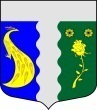     МЕСТНАЯ АДМИНИСТРАЦИЯ           ВНУТРИГОРОДСКОГОМУНИЦИПАЛЬНОГО ОБРАЗОВАНИЯ         САНКТ-ПЕТЕРБУРГА       ПОСЕЛОК ТЯРЛЕВО     196625, Санкт-Петербург, г. Павловск, пос. Тярлево, ул. Новая, 1тел.: (812) 466-7968 факс: (812) 466-7968.    e-mail: tyarlevo-spb @ mail.ru Исх: __________№ ___________В соответствии  с письмом от 16.02.2016 № 03-28-2016 сообщаю следующие сведения:в настоящее время задолженности по муниципальным контрактам перед хозяйствующими субъектами не имеется.судебных решений о взыскании сумм задолженности по  контрактам в пользу субъектов предпринимательской деятельности не было.Фактов несвоевременного исполнения контрактов не было, штрафные санкции не применялись и дополнительных расходов бюджета не было.подведомственных муниципальных учреждений на территории МО пос. Тярлево нет.Глава Местной Администрации                           А. И Долгов                                                    